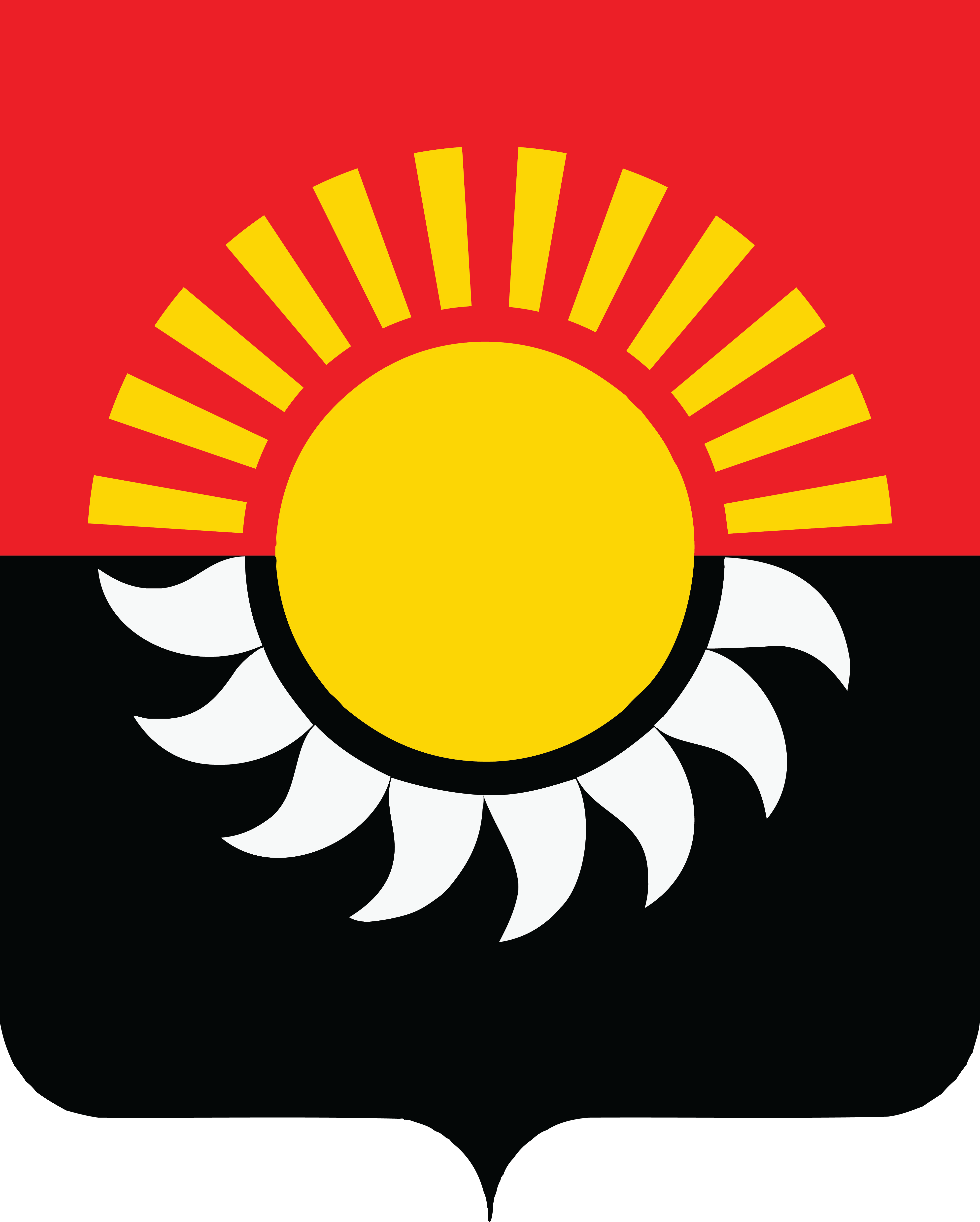 О внесении изменений в приказ Финансового управления администрации Осинниковского городского округа от 25.10.2021 № 64 «Об утверждении Порядка учета бюджетных и денежных обязательств получателей средств бюджета Осинниковского городского округа Кемеровской области - Кузбасса органом, осуществляющим отдельные функции по исполнению местного бюджета»В соответствии со статьей 5 Федерального закона от 02.07.2021 № 360-ФЗ «О внесении изменений в отдельные законодательные акты Российской Федерации», в целях совершенствования правового регулирования в сфере бюджетных отношенийПРИКАЗЫВАЮ:1. Внести в приказ Финансового управления администрации Осинниковского городского округа от 25.10.2021 № 64 «Об утверждении Порядка учета бюджетных и денежных обязательств получателей средств бюджета Осинниковского городского округа Кемеровской области - Кузбасса органом, осуществляющим отдельные функции по исполнению местного бюджета» (далее – приказ) следующие изменения:1.1. Наименование приказа изложить в следующей редакции:«Об утверждении Порядка учета бюджетных и денежных обязательств получателей средств бюджета городского округа органом, осуществляющим отдельные функции по исполнению бюджета городского округа».1.2. Пункт 1 изложить в следующей редакции:«1. Утвердить Порядок учета бюджетных и денежных обязательств получателей средств бюджета городского округа органом, осуществляющим отдельные функции по исполнению бюджета городского округа согласно приложению к настоящему приказу.».1.3. В Порядке учета бюджетных и денежных обязательств получателей средств бюджета городского округа органом, осуществляющим отдельные функции по исполнению бюджета городского округа, утвержденном приказом (далее – Порядок):1.3.1. Пункт 1 изложить в следующей редакции:«1. Настоящий Порядок учета бюджетных и денежных обязательств получателей средств бюджета городского округа (далее – Порядок) устанавливает порядок исполнения бюджета Осинниковского городского округа Кемеровской области – Кузбасса (далее – бюджет городского округа) по расходам в части учета органом, осуществляющим отдельные функции по исполнению бюджета городского округа (далее – Управление) бюджетных и денежных обязательств получателей средств бюджета городского округа и внесения в них изменений (далее – соответственно бюджетные обязательства, денежные обязательства) в целях отражения указанных операций в пределах лимитов бюджетных обязательств на лицевых счетах получателей средств бюджета городского округа или лицевых счетах для учета операций по переданным полномочиям получателей бюджетных средств, открытых в установленном порядке в Управлении (далее – соответствующий лицевой счет получателя бюджетных средств).».1.3.2. В абзаце десятом пункта 8 слова «в срок, установленный абзацем первым пункта 3 статьи 242.4» заменить словами «в сроки, установленные абзацем первым пункта 3 статей 242.4 и 242.6 Бюджетного кодекса Российской Федерации соответственно»;1.3.3. В Приложении № 3 к Порядку:1.3.3.1. В графе 2 «Документ, на основании которого возникает бюджетное обязательство получателя средств местного бюджета»:в наименовании слова «местного бюджета» заменить на слова «бюджета городского округа»;в пункте 7 после слова «штрафов» дополнить словами «в соответствии со статьей 242.6 Бюджетного кодекса Российской Федерации».1.3.3.2. В графе 3 «Документ, подтверждающий возникновение денежного обязательства получателя средств бюджета городского округа»:в пунктах 1, 2 после строки «Акт приема-передачи» дополнить строкой «Документ о приемке».         3. Начальнику отдела бухгалтерского учета и отчетности - главному бухгалтеру Исмагиловой П.А. довести данный приказ до сведения главных распорядителей средств бюджета Осинниковского городского округа Кемеровской области - Кузбасса.4. Заведующему сектором информационно – технического сопровождения Стома Е.Г. обеспечить размещение настоящего приказа на официальном сайте  Осинниковского городского округа Кемеровской области - Кузбасса.5. Настоящий приказ вступает в силу с момента подписания.6. Контроль  исполнения настоящего приказа оставляю за собой. Заместитель Главы городскогоокруга по финансам –начальникФинансового управления АОГО                                              Э.А.БаландинаС приказом ознакомлены:Начальник отдела бухгалтерского учета и отчетности– главный бухгалтер    	                    П.А.ИсмагиловаЗаведующий сектором информационно – технического сопровождения                 				Е.Г.Стома